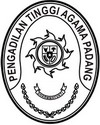 Nomor	: W3-A/       /KU.01/8/2023	 3 Agustus 2023Lampiran	: 1 (satu) berkasPerihal	: Pengesahan Revisi POK Ke-1	  DIPA 005.01.401900Yth.	Pejabat Pembuat KomitmenPengadilan Tinggi Agama PadangSehubungan dengan surat usulan Revisi POK DIPA 005.01.401900 Nomor W3-A/2003/KU.01/8/2023 tanggal 3 Agustus 2023 dengan ini disampaikan:Usulan Revisi POK telah disahkan dan database RKAKL DIPA pada Pengadilan Tinggi Agama Padang telah diperbarui.Dengan pengesahan revisi POK ini Kode Digital Stamp DIPA Petikan yang digunakan sebagai dasar transaksi adalah 0708-9161-4698-1740.Dalam rangka memenuhi kebutuhan administrasi, Pejabat Pembuat Komitmen agar menyimpan dokumen pengesahan dan melaporkan pengesahan POK ke KPPN setempat.	Demikian disampaikan, untuk dilaksanakan dengan penuh tanggung jawab.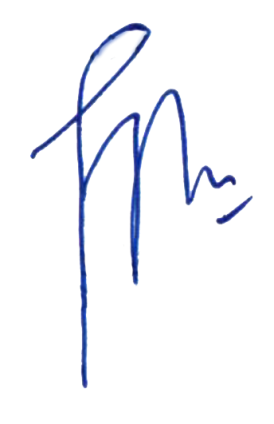 						       Wassalam,							       Kuasa Pengguna Anggaran							      H. Idris Latif, S.H., M.H.	      NIP. 196404101993031002